Отчет о проведении Урока Мужества, в МКОУ «Икринская СОШ им. Героя Советского Союза Э.Б. Салихова», посвященного 76 –ой годовщине победы в Сталинградской битве.Во исполнении письма №06-744/10-18/19 от 28 января 2019 года и в соответствии с ФЗ от 13 марта 1995 года № 32 – ФЗ «О днях воинской славы и памятных датах России» и в честь 76- летия разгрома советскими войсками немецко- фашистских войск в Сталинградской битве в МКОУ «Икринская СОШ»  в целях увековечивания подвига советского народа, победившего в Сталинградской битве и формирования высокого патриотического сознания в преемственности поколений были проведены Уроки Мужества, которые прошли во всех классах школы с 2-11. Это мероприятие посвящено памяти  мужества воинов, победивших в Сталинградской битве и выигравших войну с фашизмом, которое направлено на воспитание патриотизма подрастающего поколения. На Уроке ребята, перелистывая трагические страницы тех памятных событий, вспоминая о великом героизме русского народа, получали ответы на вопросы: Что это была за битва? Что она значила для советского народа?Как она изменила ход военных действий, повлияла на дух всей страны? Ребята узнали о том, что это была одна из самых кровопролитнейших битв в истории человечества - битва за Сталинград, ставшая коренным переломом в ходе Второй мировой войны. Она утвердила понимание того, что для немецкого вермахта закончилась время побед. Победа советских войск под Сталинградом военные историки называют предвестницей Победы 9 мая 1945 года. Мужество советских воинов, прорвавших фашистский фронт и успешно завершивших самое кровавое сражение Великой Отечественной войны, по достоинству оценено и будет храниться в нашей памяти.  2 февраля – День воинской славы России. В этот день отмечается как День разгрома советскими войсками немецко-фашистских войск в Сталинградской битве. 200 дней и ночей – с 17 июля 1942 года до 2 февраля 1943 года – продолжалась Сталинградская битва. По продолжительности и ожесточенности боев, по количеству участвовавших людей и боевой техники Сталинградская битва превзошла на тот момент все сражения мировой истории. Она развернулась на огромной территории в 100 тысяч квадратных километров. На отдельных этапах с обеих сторон в ней участвовало свыше 2 миллионов человек, до 2 тысяч танков, более 2 тысяч самолетов, до 26 тысяч орудий. Сталинградская битва – решающее сражение всей Второй мировой войны, в котором советские войска одержали крупнейшую победу. Эта битва ознаменовала начало коренного перелома в ходе Великой Отечественной войны и Второй мировой войны в целом. Закончилось победное наступление немецко-фашистских войск и началось их изгнание с территории Советского Союза. 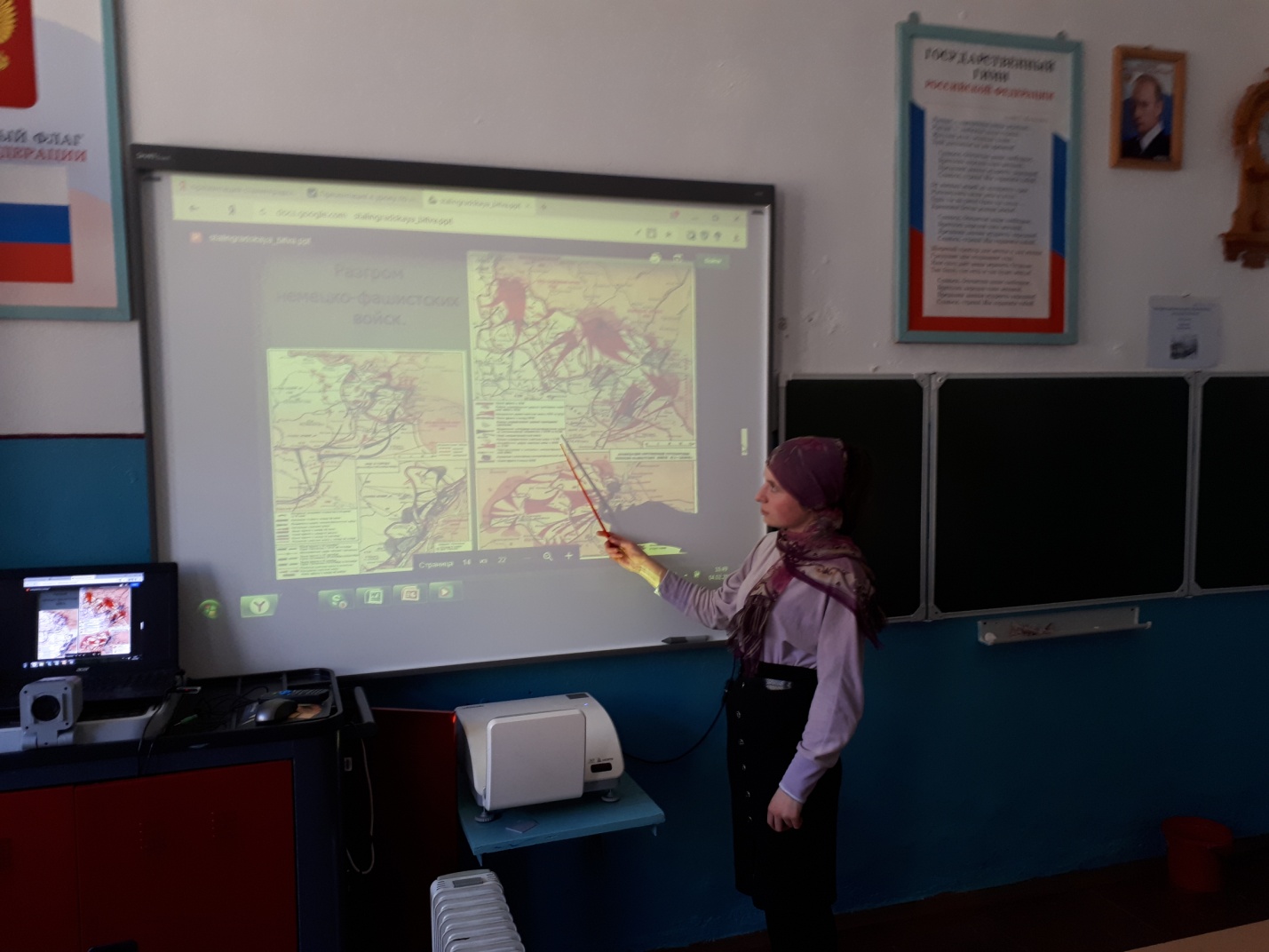 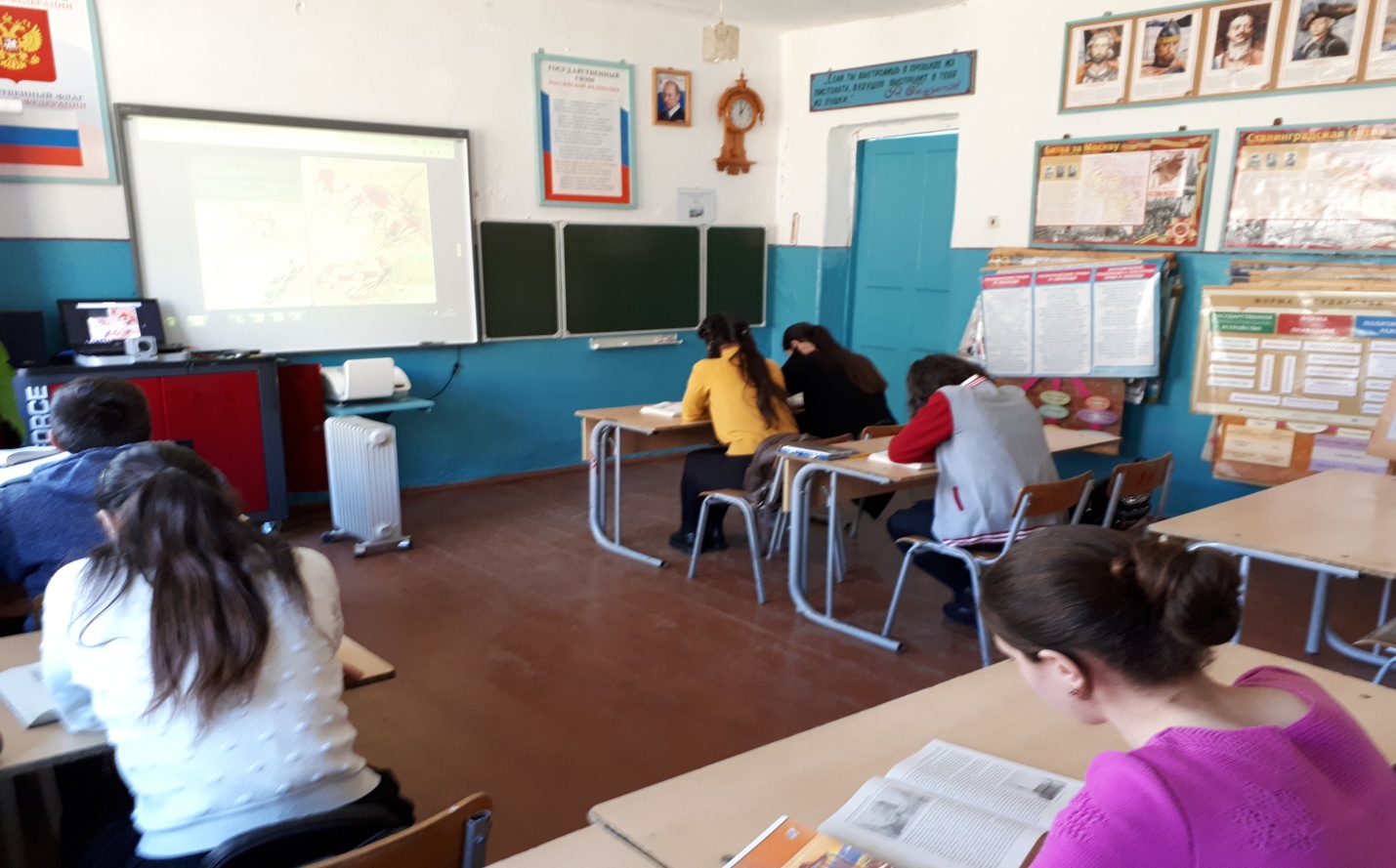 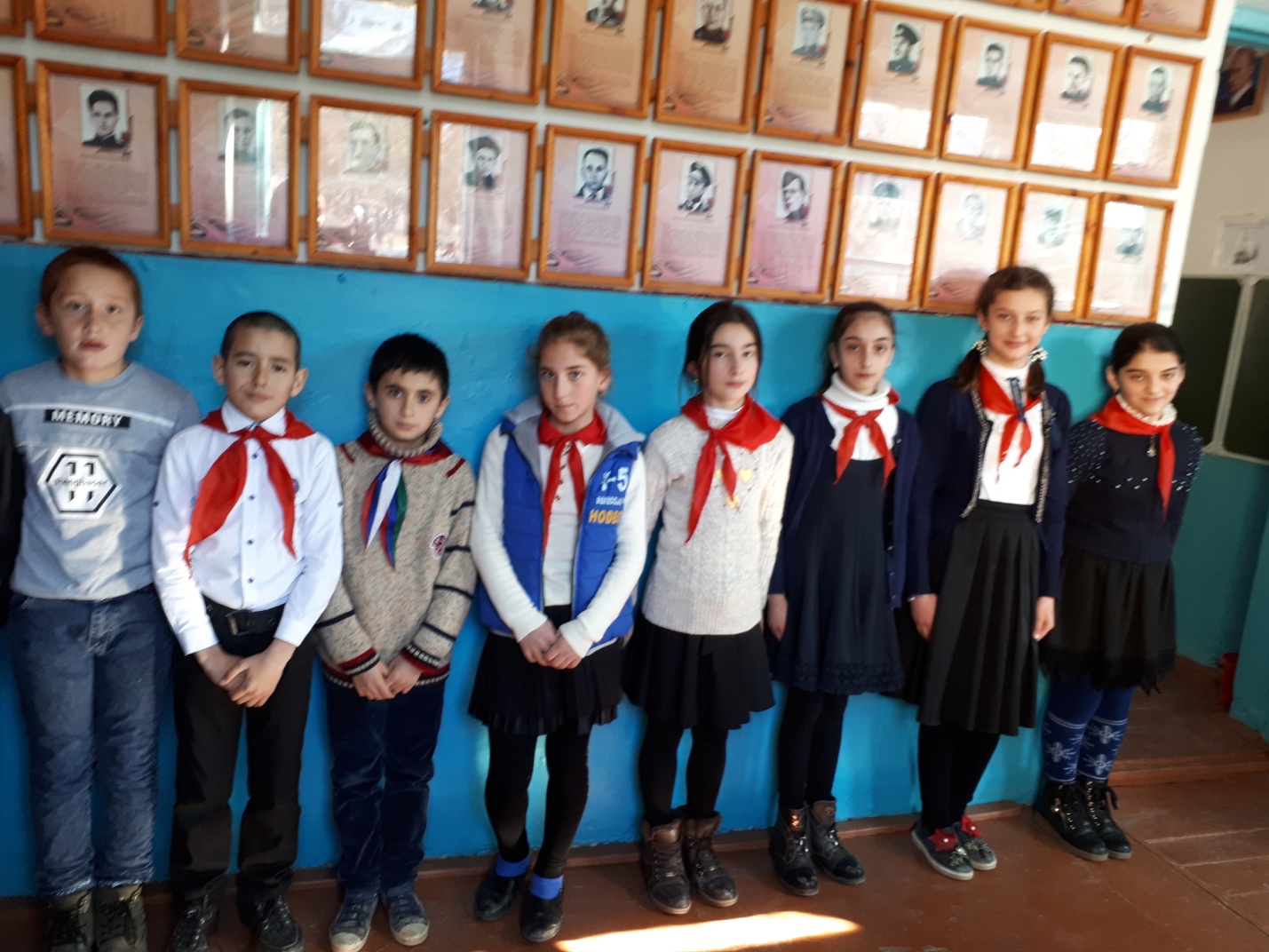 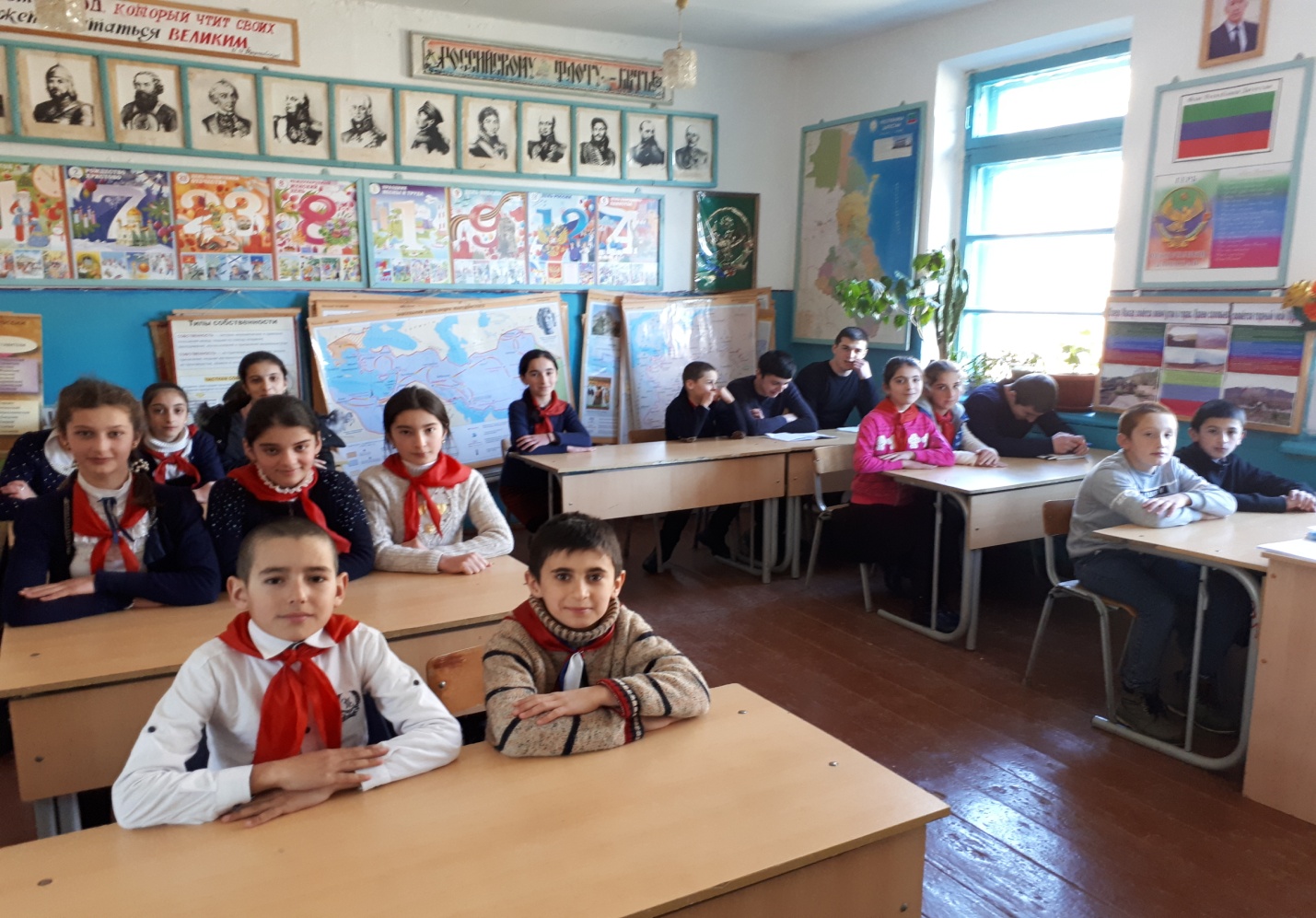 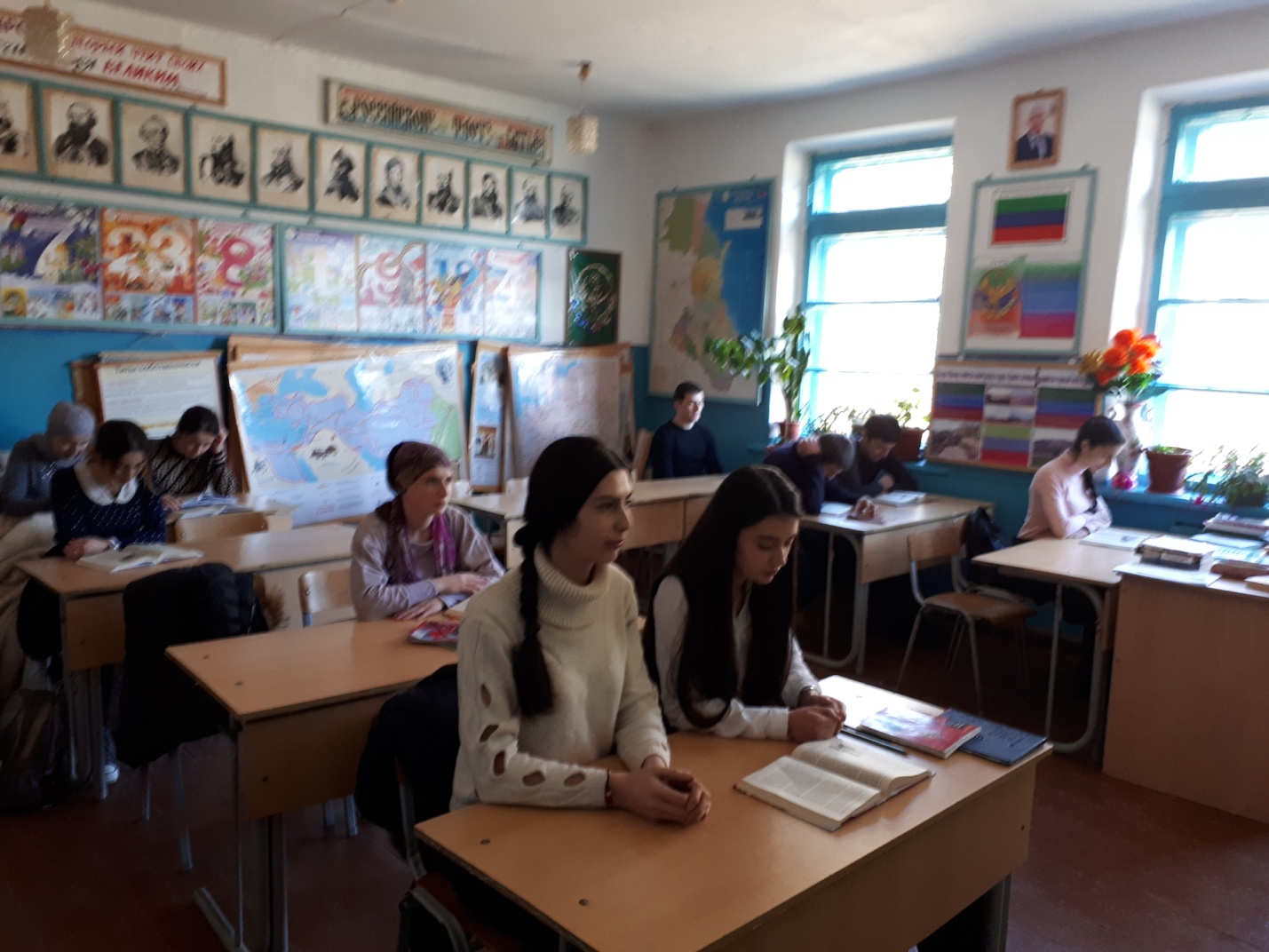 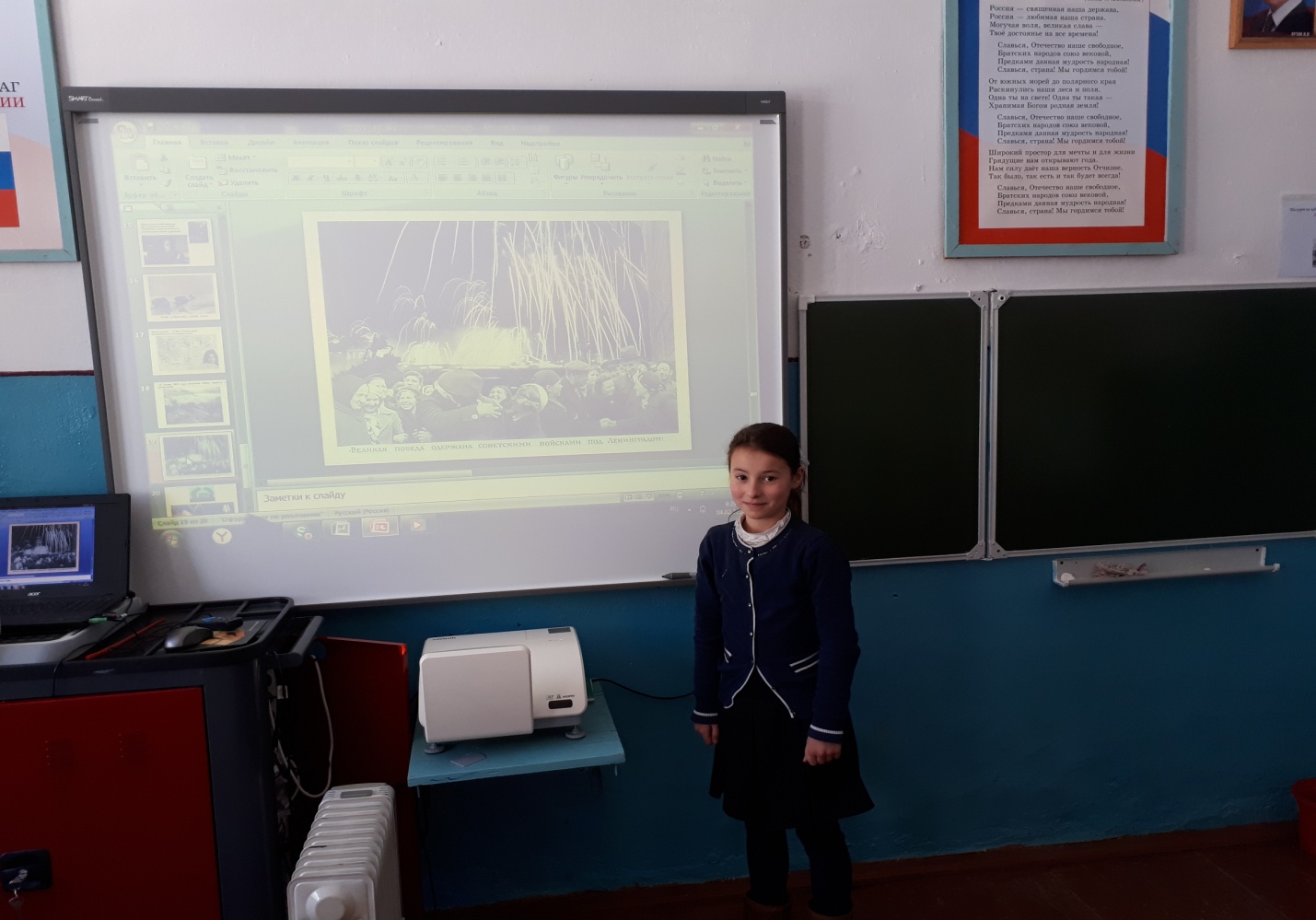 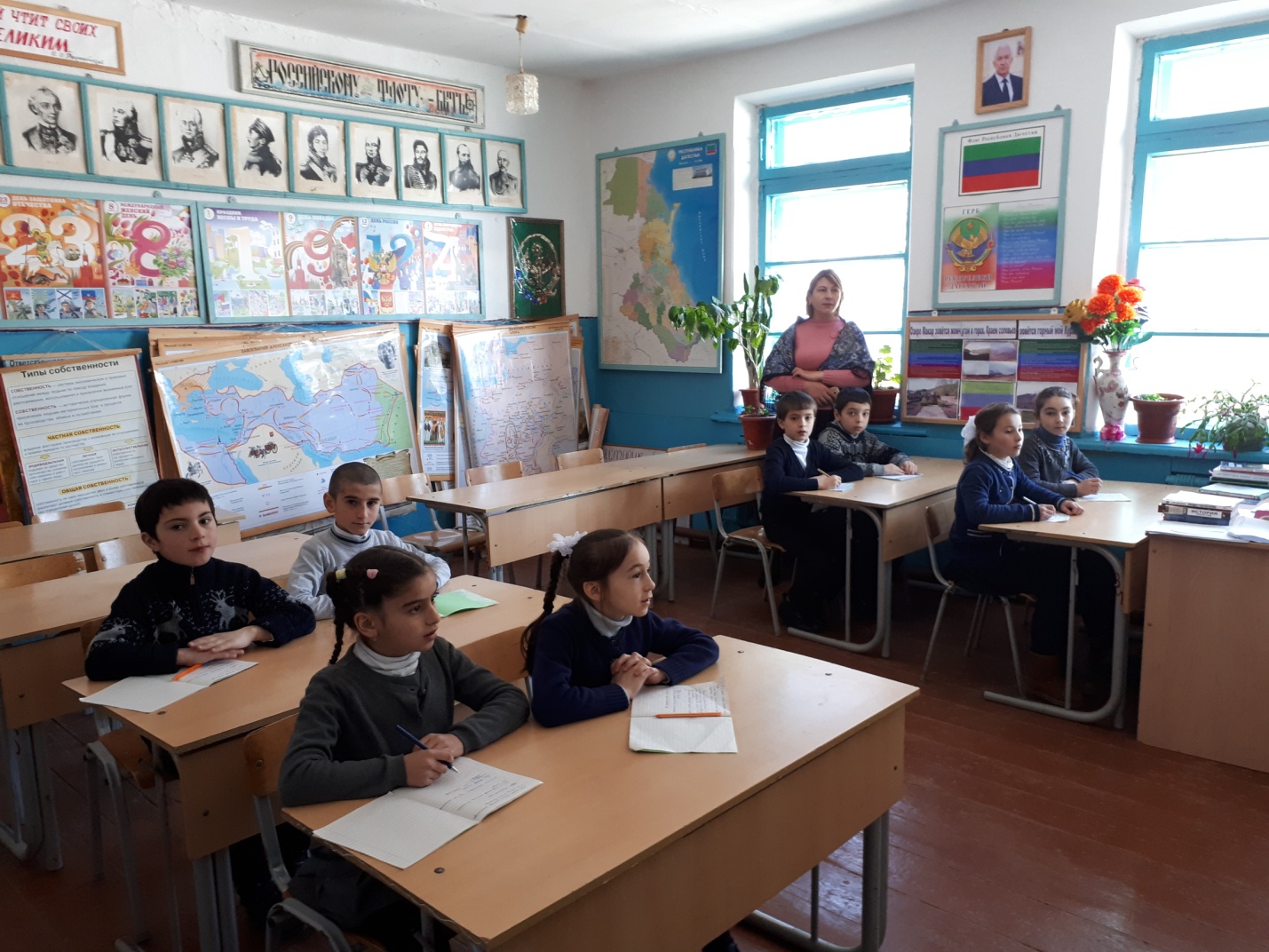 Муниципальный округ (район)(общее кол-во ОО)/наименование республиканского образовательного учрежденияПриняли участиеПриняли участиеПриняли участиеПосещение исторического парка (количество учащихся)Муниципальный округ (район)(общее кол-во ОО)/наименование республиканского образовательного учрежденияКоличество ООКоличество педагоговКоличество учащихсяПосещение исторического парка (количество учащихся)МКОУ «Икринская СОШ им. Героя Советского Союза Э.Б. Салихова»110112